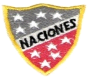 Escuela Particular Las Naciones Nº1973        Avenida Las Naciones 800 MaipúRBD : 25808-3 Fono: 7712401	Escuelalasnaciones1973@hotmail.comProfesora: Paula Ortiz Herrera.	GUÍA DE  CIENCIAS3° BÁSICO Nombre: ____________________________________Fecha: _______________Las plantas autóctonas o nativas son organismos que han vivido en una región o lugar, durante muchos años, que han cambiado junto con el entorno y que no han sido introducidos por el hombre desde otras partes distintas al lugar donde se encuentran.               Zona Norte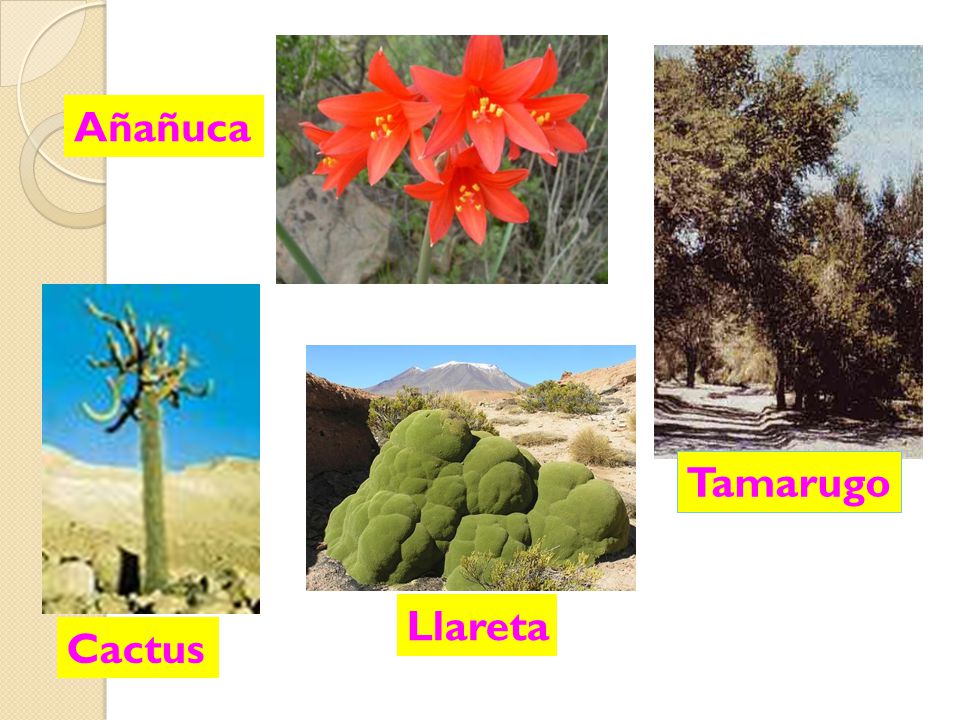 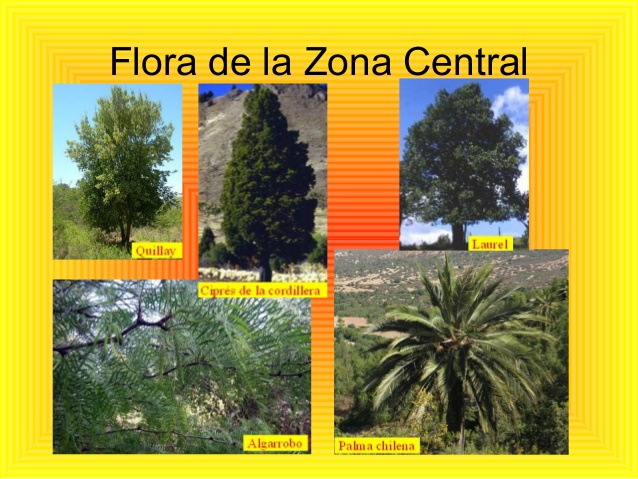 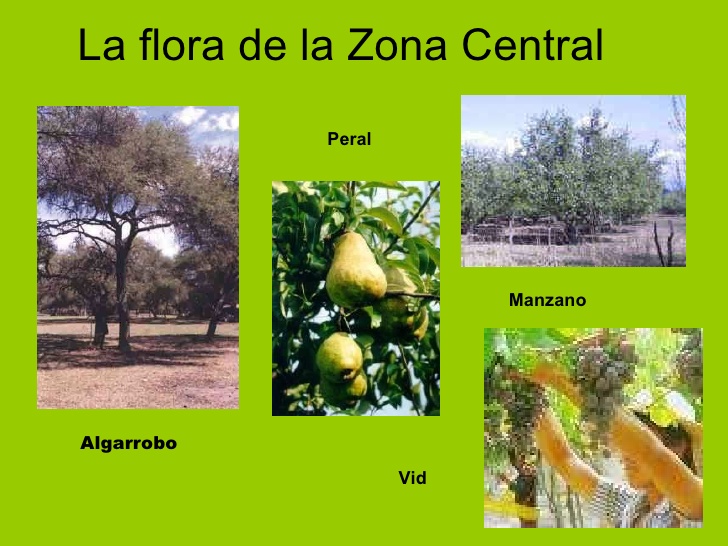 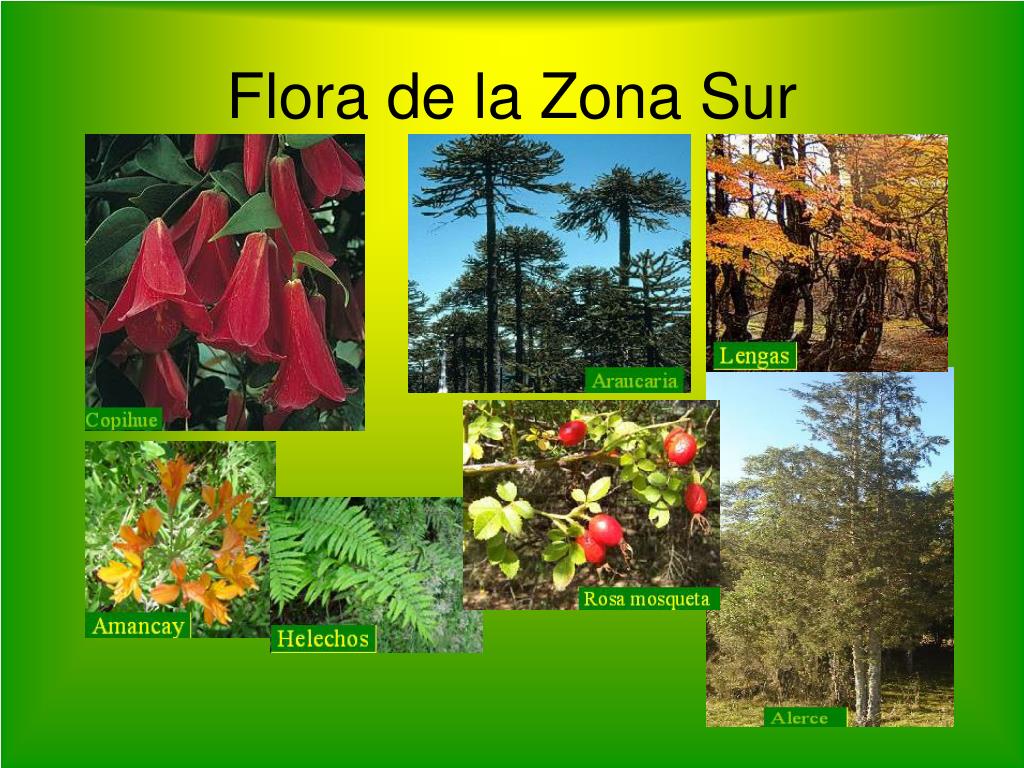 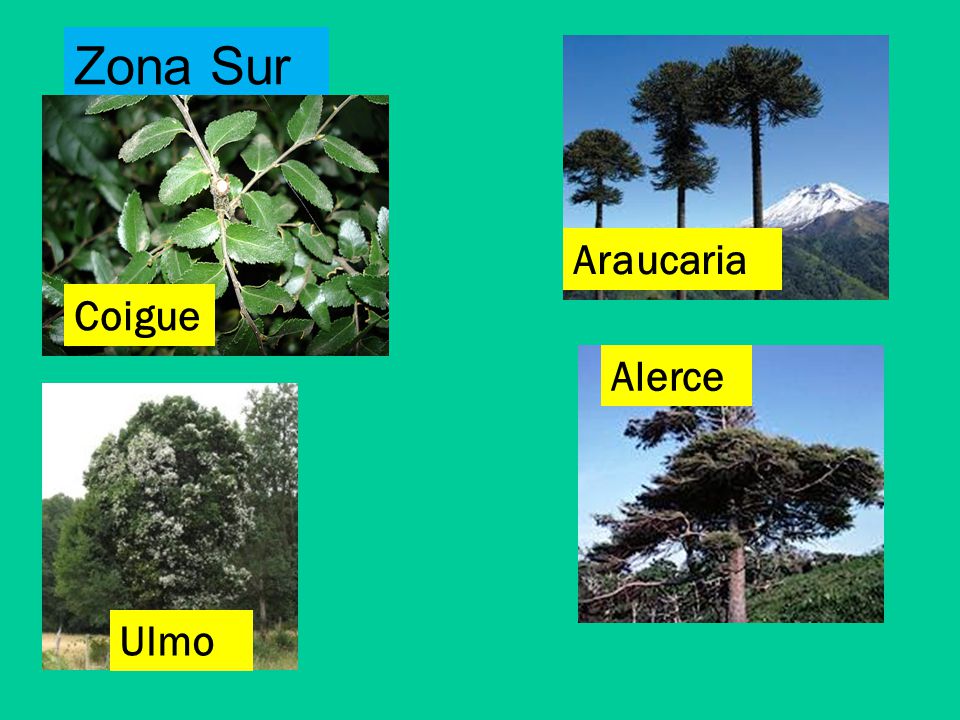 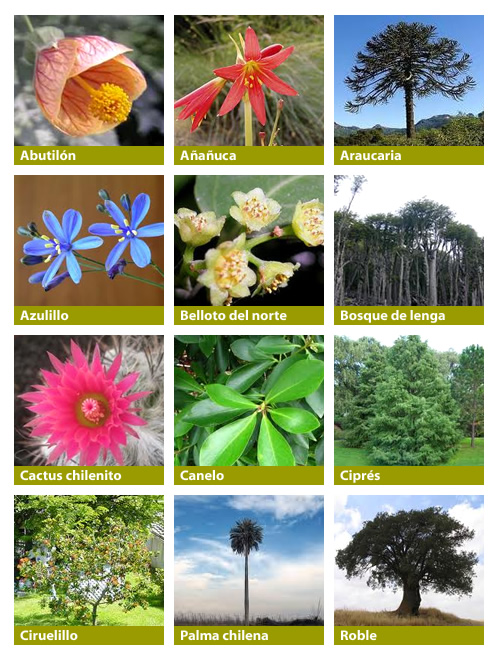 Instituciones que protegen la biodiversidad– Dependientes del Gobierno: Comisión Nacional del Medio Ambiente (Conama), el Comité Nacional de Investigaciones Científicas y Tecnológicas (Conicyt), el Servicio Nacional de Pesca (Sernapesca), Corporación Nacional Forestal(Conaf).– Organizaciones no gubernamentales: Comité de Defensa de la Flora y Fauna (Codeff), Defensores del Bosque ChilenoInvestigando sobre las plantas autóctonas de Chile.1.-Observa las fotos de plantas autóctonas de Chile.                    A                                                     B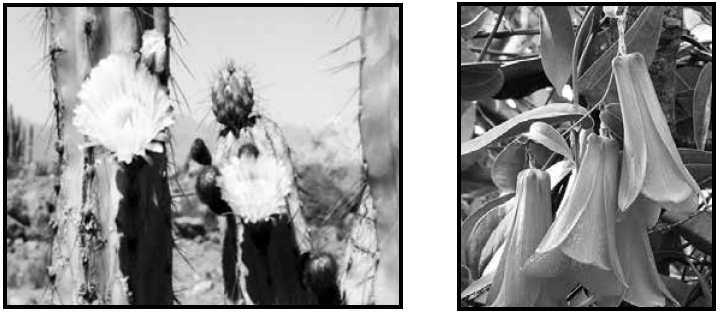 I.- Responde:1.- Describe cómo son las estructuras externas que reconoces en cada una de las fotos.A.- ________________________________________________________________B.-_________________________________________________________________2.- Compara estas estructuras. ¿Qué diferencias tienen?______________________________________________________________________________________________________________________________________3.- ¿Cómo es el hábitat de cada una de ellas? Descríbelo_____________________________________________________________________________________________________________________________________________________________________________________________________4.- ¿En qué parte de Chile puedes encontrar estas especies? ¿Por qué?__________________________________________________________________________________________________________________________________II.-  Investiga:Elige una de las plantas autóctonas de cualquier parte de Chile. Elijan una región de Chile. y  luego responda.Responda: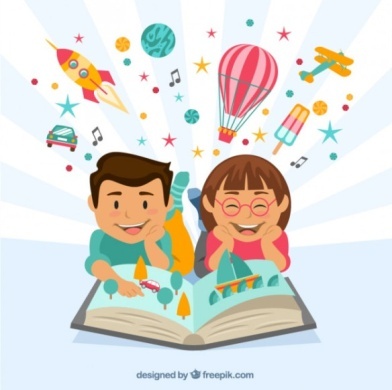 • ¿Qué planta elegiste?• ¿Cuáles son las plantas autóctonas de ese lugar?• ¿Cuáles son las estructuras externas?• ¿Cómo son sus hojas?• ¿Tienen flores? Si tienen flores, ¿cómo son?• ¿Cómo son sus tallos?• ¿Qué ocurre con sus raíces? •Dibuja la planta elegida.                                                                                                                                                    ¡Creo en ti, lo lograrás!Objetivo de la clase: ¿Qué aprendí en la clase de hoy?:OA2 Observar, registrar e identificar variadas plantas de nuestro país, incluyendo vegetales autóctonos y cultivos principales a nivel nacional y regional.